Monday, January 15 – Friday, January 19, 2018 he caller id if there is any # on the phone or left by the person calling0Monday,  January 15                   Day 1                  Martin Luther King Jr. DayPA Auditions ~ All DayMonday,  January 15                   Day 1                  Martin Luther King Jr. DayPA Auditions ~ All DayRegular Day SchedulePer. 1   8:50 – 10:10 a.m.Per. 2   10:15 – 11:30 a.m.Lunch  11:30 – 12:30 p.m.Per. 3   12:30 –  1:45 p.m.Per. 4   1:50  –  3:05 p.m.Tuesday,  January 16                  Day 2PA Auditions ~ All DayStaff Swims @ LunchGrad Photos Re-Take ~ Please register onlineSr. Girls’ Volleyball Team vs. Bethune ~ Dismissal @ 2:00 p.m. (Ms. Georgakas, Ms. Kay)Jr. Girls’ Volleyball Team vs. Bethune ~ Dismissal @ 3:05 p.m. (Ms. Palen)Tuesday,  January 16                  Day 2PA Auditions ~ All DayStaff Swims @ LunchGrad Photos Re-Take ~ Please register onlineSr. Girls’ Volleyball Team vs. Bethune ~ Dismissal @ 2:00 p.m. (Ms. Georgakas, Ms. Kay)Jr. Girls’ Volleyball Team vs. Bethune ~ Dismissal @ 3:05 p.m. (Ms. Palen)Regular Day SchedulePer. 1   8:50 – 10:10 a.m.Per. 2   10:15 – 11:30 a.m.Lunch  11:30 – 12:30 p.m.Per. 3   12:30 –  1:45 p.m.Per. 4   1:50  –  3:05 p.m.Wednesday,  January 17             Day 1MoratoriumWEX Wear on sale @ lunchSr. Boys’ Basketball Team @ Stephen Leacock  ~ Dismissal @ 1:30 p.m. (Ms. Callender, Mr. Keane)Jr. Boys’ Basketball Team @ Stephen Leacock ~ Dismissal @ 3:05 p.m. (Mr. Jovanov, Mr. Katis, Mr. Lazarou)Wednesday,  January 17             Day 1MoratoriumWEX Wear on sale @ lunchSr. Boys’ Basketball Team @ Stephen Leacock  ~ Dismissal @ 1:30 p.m. (Ms. Callender, Mr. Keane)Jr. Boys’ Basketball Team @ Stephen Leacock ~ Dismissal @ 3:05 p.m. (Mr. Jovanov, Mr. Katis, Mr. Lazarou)Regular Day SchedulePer. 1   8:50 – 10:10 a.m.Per. 2   10:15 – 11:30 a.m.Lunch  11:30 – 12:30 p.m.Per. 3   12:30 – 1:45 p.m.Per. 4   1:50  –  3:05 p.m.Thursday,  January 18                Day 2MORATORIUMGrade 9 Math EQAOStaff Swims @ LunchThursday,  January 18                Day 2MORATORIUMGrade 9 Math EQAOStaff Swims @ Lunch. Regular Day SchedulePer. 1   8:50 – 10:10 a.m.Per. 2   10:15 – 11:30 a.m.Lunch  11:30 – 12:30 p.m.Per. 3   12:30 – 1:45 p.m.Per. 4   1:50  –  3:05 p.m.Friday,  January 19                    Day 1            MORATORIUMGrade 9 Math EQAOFriday,  January 19                    Day 1            MORATORIUMGrade 9 Math EQAORegular Day SchedulePer. 1   8:50 – 10:10 a.m.Per. 2   10:15 – 11:30 a.m.Lunch  11:30 – 12:30 p.m.Per. 3   12:30 – 1:45 p.m.Per. 4   1:50  –  3:05 p.m.Thank you Science Dept. and Congratulations to our Grade 9’s and Grade 10’s on a successful science fair!Congratulations to our December Character Trait Winners for “Kindness and Caring”: 
Laila Kassem
Katherine Dery
Erin Bradford
Talia McMinniman
Ethan MacFarlane
Tasha Vango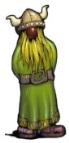 This months’ Character Trait is “Teamwork”.UPCOMING EVENTSUPCOMING EVENTS